1-ОР-2013.02.2024электронная почта преподавателя: super.l-e2014@ya.ruТема: Автоматизация одноковшовых экскаваторов.Задание: 1. Изучить теоретический материал               2. Подготовить конспект в тетради 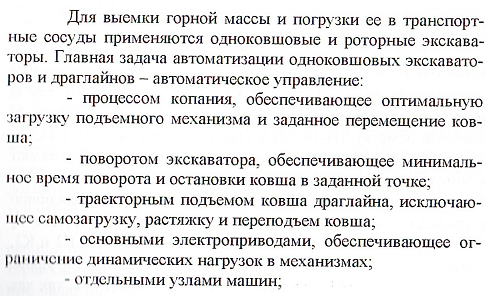 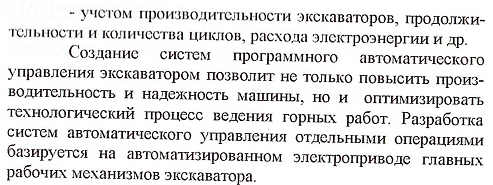 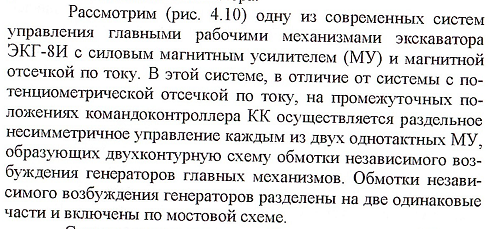 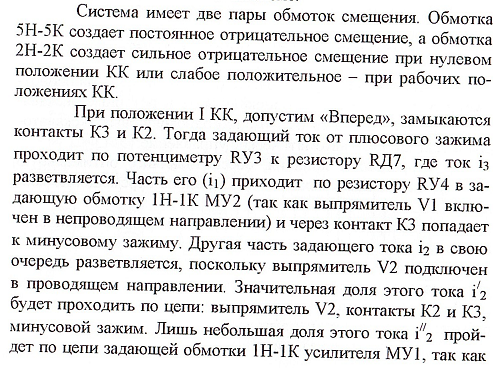 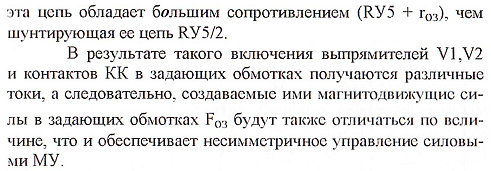 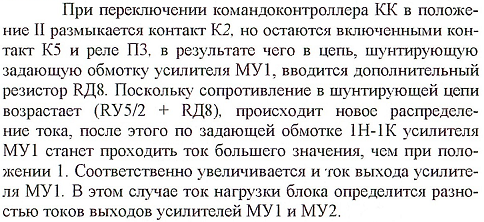 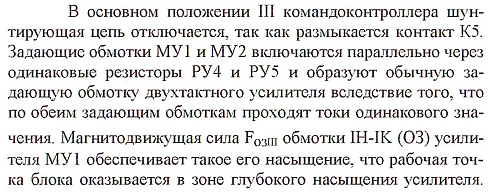 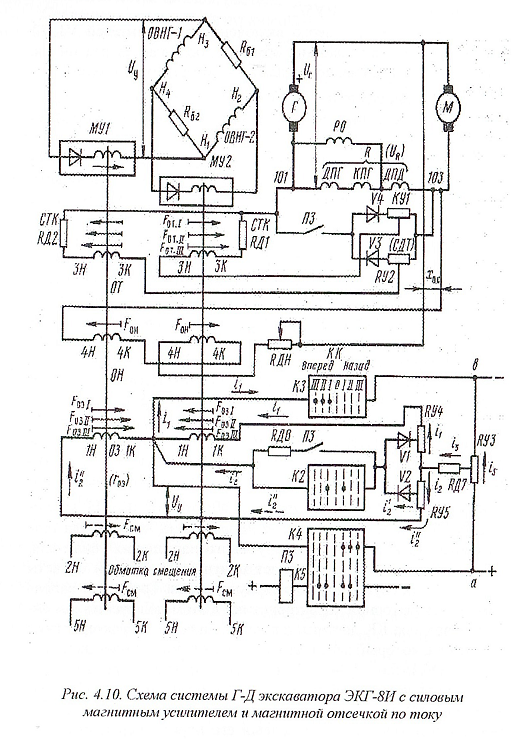 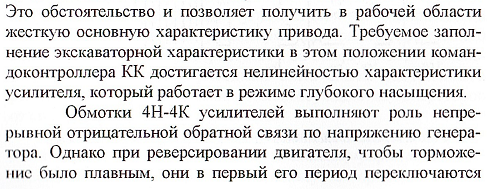 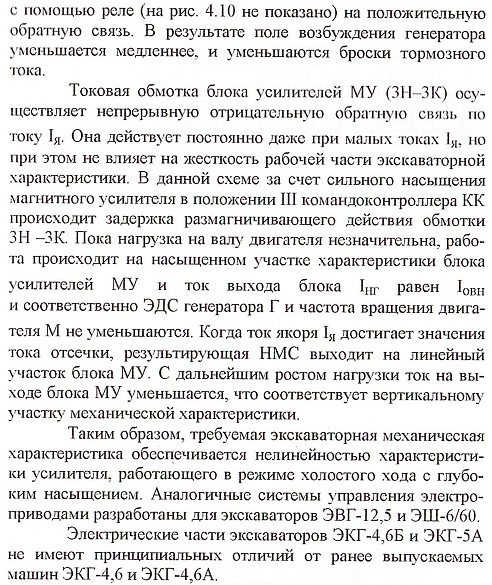 